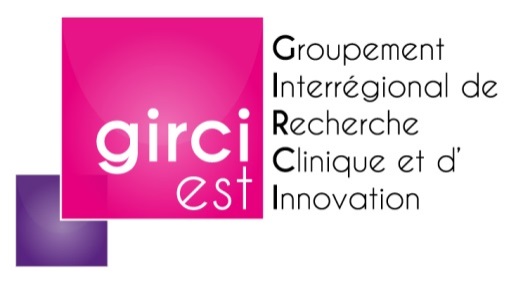 ONGLET  1 – PORTEUR DE PROJET (Joindre CV abrégé )ONGLET  1 – PORTEUR DE PROJET (Joindre CV abrégé )ONGLET  1 – PORTEUR DE PROJET (Joindre CV abrégé )ONGLET  1 – PORTEUR DE PROJET (Joindre CV abrégé )ONGLET  1 – PORTEUR DE PROJET (Joindre CV abrégé )ONGLET  1 – PORTEUR DE PROJET (Joindre CV abrégé )Civilité  Mme MrCivilité  Mme MrNom :      Prénom :      Prénom :      Prénom :      Ville :      Ville :      Courriel :      Profession du porteur de projet(80 caractères max, texte))      Profession du porteur de projet(80 caractères max, texte))      Profession du porteur de projet(80 caractères max, texte))      Profession du porteur de projet(80 caractères max, texte))      Profession du porteur de projet(80 caractères max, texte))      Profession du porteur de projet(80 caractères max, texte))      Domaine (cocher)  Domaine (cocher)   Anatomie et cytologie pathologiques Biologie Bariatrie Cardiologie Chirurgie maxillo-faciale/stomatologie Chirurgie plastique et reconstructrice Chirurgie viscérale et digestive Dermatologie Economie de la santé Endocrinologie/diabétologie/métabolisme et nutrition Explorations fonctionnelles Gastroentérologie Génétique Gériatrie Gynécologie Hématologie/vigilance et thérapeutique transfusionnelles Hépatologie Immunologie/allergologie Infectiologie/biologie des agents infectieux/hygiène Informatique médicale/ modélisation et aide à la décision Médecine de la reproduction Médecine du travail/médecine légale/médecine sociale Médecine d’urgence Médecine générale Médecine hyperbare  Médecine intensive - Réanimation  Médecine interne   Médecine nucléaire Médecine péri-opératoire / Anesthésie-Réanimation  Médecine physique et réadaptation  Médecine vasculaire  Médecine complémentaire  Méthodologie   Néonatologie  Néphrologie  Neurologie  Obstétrique  Odontologie Oncologie  Ophtalmologie  Organisation des soins  ORL  Orthopédie/traumatologie  Pédiatrie;  Pharmacologie  Pneumologie Prise en charge des addictions  Psychiatrie  Radiologie/ Imagerie  Radiologie interventionnelle  Radiothérapie  Rhumatologie Santé Publique Soins palliatifs UrologieAutre :        Médecine intensive - Réanimation  Médecine interne   Médecine nucléaire Médecine péri-opératoire / Anesthésie-Réanimation  Médecine physique et réadaptation  Médecine vasculaire  Médecine complémentaire  Méthodologie   Néonatologie  Néphrologie  Neurologie  Obstétrique  Odontologie Oncologie  Ophtalmologie  Organisation des soins  ORL  Orthopédie/traumatologie  Pédiatrie;  Pharmacologie  Pneumologie Prise en charge des addictions  Psychiatrie  Radiologie/ Imagerie  Radiologie interventionnelle  Radiothérapie  Rhumatologie Santé Publique Soins palliatifs UrologieAutre :        Médecine intensive - Réanimation  Médecine interne   Médecine nucléaire Médecine péri-opératoire / Anesthésie-Réanimation  Médecine physique et réadaptation  Médecine vasculaire  Médecine complémentaire  Méthodologie   Néonatologie  Néphrologie  Neurologie  Obstétrique  Odontologie Oncologie  Ophtalmologie  Organisation des soins  ORL  Orthopédie/traumatologie  Pédiatrie;  Pharmacologie  Pneumologie Prise en charge des addictions  Psychiatrie  Radiologie/ Imagerie  Radiologie interventionnelle  Radiothérapie  Rhumatologie Santé Publique Soins palliatifs UrologieAutre :      Spécialité : Spécialité : Financements antérieurs obtenus par le porteur de projet dans le cadre des appels à projet de la DGOS ? (PHRC national, régional, inter regional (PHRCI), PRT, PRT K, PRC, STIC, PREQHOS, PREPS, PHRIP, PRME) Financements antérieurs obtenus par le porteur de projet dans le cadre des appels à projet de la DGOS ? (PHRC national, régional, inter regional (PHRCI), PRT, PRT K, PRC, STIC, PREQHOS, PREPS, PHRIP, PRME) Financements antérieurs obtenus par le porteur de projet dans le cadre des appels à projet de la DGOS ? (PHRC national, régional, inter regional (PHRCI), PRT, PRT K, PRC, STIC, PREQHOS, PREPS, PHRIP, PRME)  Oui Non Oui Non Oui NonSi oui, préciser Texte (max. 500 caractères) :Année de soumission :      Type d'appel à projets :      investigateur-coordinateur :      n°DGOS :      Texte (max. 500 caractères) :Année de soumission :      Type d'appel à projets :      investigateur-coordinateur :      n°DGOS :      Texte (max. 500 caractères) :Année de soumission :      Type d'appel à projets :      investigateur-coordinateur :      n°DGOS :      Etat d'avancement :  en instruction mis en œuvre en cours en phase d'analyse publication princeps abandonnéONGLET 2 –STRUCTURES ONGLET 2 –STRUCTURES Etablissement de santé ou GCS coordonnateur gestionnaire des fonds (=Structure de soins)Nom du correspondant gestionnaire financierStructure responsable de la gestion de projet(max. 420 caractères)Structure responsable de l’assurance qualité (max. 420 caractères)Structure responsable de la gestion de données et des statistiques(max. 420 caractères)ONGLET 3 –PROJET DE RECHERCHEONGLET 3 –PROJET DE RECHERCHEONGLET 3 –PROJET DE RECHERCHEONGLET 3 –PROJET DE RECHERCHEONGLET 3 –PROJET DE RECHERCHEONGLET 3 –PROJET DE RECHERCHEONGLET 3 –PROJET DE RECHERCHEONGLET 3 –PROJET DE RECHERCHETitre du projet en français(max. 2000 caractères)Titre du projet en anglais (max. 2000 caractères)Acronyme  [15 caractères max, sans d’espace] Première soumission de ce projet à un appel à projets DGOS ?  Oui Non     Si  "NON", préciser (année, programme, numéro, Acronyme, Porteur) (max.500 caractères) : Oui Non     Si  "NON", préciser (année, programme, numéro, Acronyme, Porteur) (max.500 caractères) : Oui Non     Si  "NON", préciser (année, programme, numéro, Acronyme, Porteur) (max.500 caractères) : Oui Non     Si  "NON", préciser (année, programme, numéro, Acronyme, Porteur) (max.500 caractères) : Oui Non     Si  "NON", préciser (année, programme, numéro, Acronyme, Porteur) (max.500 caractères) : Oui Non     Si  "NON", préciser (année, programme, numéro, Acronyme, Porteur) (max.500 caractères) : Oui Non     Si  "NON", préciser (année, programme, numéro, Acronyme, Porteur) (max.500 caractères) :Domaine du projet de rechercheDomaine du projet de rechercheLe projet concerne-t-il le domaine de l'oncologie ?  Oui Non     Le projet concerne-t-il le domaine de l'oncologie ?  Oui Non     Le projet concerne-t-il le domaine de l'oncologie ?  Oui Non     Le projet concerne-t-il le domaine de l'oncologie ?  Oui Non     Le projet concerne-t-il le domaine de l'oncologie ?  Oui Non     Le projet concerne-t-il le domaine de l'oncologie ?  Oui Non     Domaine du projet de rechercheDomaine du projet de rechercheLe projet concerne-t-il une maladie rare ?  Oui Non     Le projet concerne-t-il une maladie rare ?  Oui Non     Le projet concerne-t-il une maladie rare ?  Oui Non     Le projet concerne-t-il une maladie rare ?  Oui Non     SI oui, Préciser son code ORPHA (max. 6 caractères):       Et nom de la maladie rare :(max. 100 caractères):       et le nom de la maladie rare :      SI oui, Préciser son code ORPHA (max. 6 caractères):       Et nom de la maladie rare :(max. 100 caractères):       et le nom de la maladie rare :      Domaine du projet de rechercheDomaine du projet de rechercheDiscipline principale : Cocher Anatomie et cytologie pathologiques Biologie Bariatrie Cardiologie Chirurgie maxillo-faciale/stomatologie Chirurgie plastique et reconstructrice Chirurgie viscérale et digestive Dermatologie Economie de la santé Endocrinologie/diabétologie/métabolisme et nutrition Explorations fonctionnelles Gastroentérologie Génétique Gériatrie Gynécologie Hématologie/vigilance et thérapeutique transfusionnelles Hépatologie Immunologie/allergologie Infectiologie/biologie des agents infectieux/hygiène Informatique médicale/ modélisation et aide à la décision Médecine de la reproduction Médecine du travail/médecine légale/médecine sociale Médecine d’urgence Médecine générale Médecine hyperbare  Médecine intensive - Réanimation  Médecine interne   Médecine nucléaire Médecine péri-opératoire / Anesthésie-Réanimation  Médecine physique et réadaptation  Médecine vasculaire  Médecine complémentaire  Méthodologie   Néonatologie  Néphrologie  Neurologie  Obstétrique  Odontologie Oncologie  Ophtalmologie  Organisation des soins  ORL  Orthopédie/traumatologie Pédiatrie;  Pharmacologie  Pneumologie Prise en charge des addictions  Psychiatrie  Radiologie/ Imagerie  Radiologie interventionnelle  Radiothérapie  Rhumatologie Santé Publique Soins palliatifs UrologieDiscipline principale : Cocher Anatomie et cytologie pathologiques Biologie Bariatrie Cardiologie Chirurgie maxillo-faciale/stomatologie Chirurgie plastique et reconstructrice Chirurgie viscérale et digestive Dermatologie Economie de la santé Endocrinologie/diabétologie/métabolisme et nutrition Explorations fonctionnelles Gastroentérologie Génétique Gériatrie Gynécologie Hématologie/vigilance et thérapeutique transfusionnelles Hépatologie Immunologie/allergologie Infectiologie/biologie des agents infectieux/hygiène Informatique médicale/ modélisation et aide à la décision Médecine de la reproduction Médecine du travail/médecine légale/médecine sociale Médecine d’urgence Médecine générale Médecine hyperbare  Médecine intensive - Réanimation  Médecine interne   Médecine nucléaire Médecine péri-opératoire / Anesthésie-Réanimation  Médecine physique et réadaptation  Médecine vasculaire  Médecine complémentaire  Méthodologie   Néonatologie  Néphrologie  Neurologie  Obstétrique  Odontologie Oncologie  Ophtalmologie  Organisation des soins  ORL  Orthopédie/traumatologie Pédiatrie;  Pharmacologie  Pneumologie Prise en charge des addictions  Psychiatrie  Radiologie/ Imagerie  Radiologie interventionnelle  Radiothérapie  Rhumatologie Santé Publique Soins palliatifs UrologieDiscipline principale : Cocher Anatomie et cytologie pathologiques Biologie Bariatrie Cardiologie Chirurgie maxillo-faciale/stomatologie Chirurgie plastique et reconstructrice Chirurgie viscérale et digestive Dermatologie Economie de la santé Endocrinologie/diabétologie/métabolisme et nutrition Explorations fonctionnelles Gastroentérologie Génétique Gériatrie Gynécologie Hématologie/vigilance et thérapeutique transfusionnelles Hépatologie Immunologie/allergologie Infectiologie/biologie des agents infectieux/hygiène Informatique médicale/ modélisation et aide à la décision Médecine de la reproduction Médecine du travail/médecine légale/médecine sociale Médecine d’urgence Médecine générale Médecine hyperbare  Médecine intensive - Réanimation  Médecine interne   Médecine nucléaire Médecine péri-opératoire / Anesthésie-Réanimation  Médecine physique et réadaptation  Médecine vasculaire  Médecine complémentaire  Méthodologie   Néonatologie  Néphrologie  Neurologie  Obstétrique  Odontologie Oncologie  Ophtalmologie  Organisation des soins  ORL  Orthopédie/traumatologie Pédiatrie;  Pharmacologie  Pneumologie Prise en charge des addictions  Psychiatrie  Radiologie/ Imagerie  Radiologie interventionnelle  Radiothérapie  Rhumatologie Santé Publique Soins palliatifs UrologieDiscipline principale : Cocher Anatomie et cytologie pathologiques Biologie Bariatrie Cardiologie Chirurgie maxillo-faciale/stomatologie Chirurgie plastique et reconstructrice Chirurgie viscérale et digestive Dermatologie Economie de la santé Endocrinologie/diabétologie/métabolisme et nutrition Explorations fonctionnelles Gastroentérologie Génétique Gériatrie Gynécologie Hématologie/vigilance et thérapeutique transfusionnelles Hépatologie Immunologie/allergologie Infectiologie/biologie des agents infectieux/hygiène Informatique médicale/ modélisation et aide à la décision Médecine de la reproduction Médecine du travail/médecine légale/médecine sociale Médecine d’urgence Médecine générale Médecine hyperbare  Médecine intensive - Réanimation  Médecine interne   Médecine nucléaire Médecine péri-opératoire / Anesthésie-Réanimation  Médecine physique et réadaptation  Médecine vasculaire  Médecine complémentaire  Méthodologie   Néonatologie  Néphrologie  Neurologie  Obstétrique  Odontologie Oncologie  Ophtalmologie  Organisation des soins  ORL  Orthopédie/traumatologie Pédiatrie;  Pharmacologie  Pneumologie Prise en charge des addictions  Psychiatrie  Radiologie/ Imagerie  Radiologie interventionnelle  Radiothérapie  Rhumatologie Santé Publique Soins palliatifs UrologieDiscipline secondaire : Cocher  Anatomie et cytologie pathologiques Biologie Bariatrie Cardiologie Chirurgie maxillo-faciale/stomatologie Chirurgie plastique et reconstructrice Chirurgie viscérale et digestive Dermatologie Economie de la santé Endocrinologie/diabétologie/métabolisme et nutrition Explorations fonctionnelles Gastroentérologie Génétique Gériatrie Gynécologie Hématologie/vigilance et thérapeutique transfusionnelles Hépatologie Immunologie/allergologie Infectiologie/biologie des agents infectieux/hygiène Informatique médicale/ modélisation et aide à la décision Médecine de la reproduction Médecine du travail/médecine légale/médecine sociale Médecine d’urgence Médecine générale Médecine hyperbare  Médecine intensive - Réanimation  Médecine interne   Médecine nucléaire Médecine péri-opératoire / Anesthésie-Réanimation  Médecine physique et réadaptation  Médecine vasculaire  Médecine complémentaire  Méthodologie   Néonatologie  Néphrologie  Neurologie  Obstétrique  Odontologie Oncologie  Ophtalmologie  Organisation des soins  ORL  Orthopédie/traumatologie Pédiatrie;  Pharmacologie  Pneumologie Prise en charge des addictions  Psychiatrie  Radiologie/ Imagerie  Radiologie interventionnelle  Radiothérapie  Rhumatologie Santé Publique Soins palliatifs UrologieDiscipline secondaire : Cocher  Anatomie et cytologie pathologiques Biologie Bariatrie Cardiologie Chirurgie maxillo-faciale/stomatologie Chirurgie plastique et reconstructrice Chirurgie viscérale et digestive Dermatologie Economie de la santé Endocrinologie/diabétologie/métabolisme et nutrition Explorations fonctionnelles Gastroentérologie Génétique Gériatrie Gynécologie Hématologie/vigilance et thérapeutique transfusionnelles Hépatologie Immunologie/allergologie Infectiologie/biologie des agents infectieux/hygiène Informatique médicale/ modélisation et aide à la décision Médecine de la reproduction Médecine du travail/médecine légale/médecine sociale Médecine d’urgence Médecine générale Médecine hyperbare  Médecine intensive - Réanimation  Médecine interne   Médecine nucléaire Médecine péri-opératoire / Anesthésie-Réanimation  Médecine physique et réadaptation  Médecine vasculaire  Médecine complémentaire  Méthodologie   Néonatologie  Néphrologie  Neurologie  Obstétrique  Odontologie Oncologie  Ophtalmologie  Organisation des soins  ORL  Orthopédie/traumatologie Pédiatrie;  Pharmacologie  Pneumologie Prise en charge des addictions  Psychiatrie  Radiologie/ Imagerie  Radiologie interventionnelle  Radiothérapie  Rhumatologie Santé Publique Soins palliatifs UrologieDiscipline libre :      Discipline libre :      Discipline libre :      Discipline libre :      Mots clés libres :      Mots clés libres :      Priorité thématique[Cocher 1 seule case= choix simple] Priorité thématique[Cocher 1 seule case= choix simple]  Santé mentale ou psychiatrie Pédopsychiatrie Prévention en santé Préciser le type  primaire    secondaire      tertiaireJustifier :       Aucune des thématiques prioritaires ci-dessus, ou autre précisez :       Santé mentale ou psychiatrie Pédopsychiatrie Prévention en santé Préciser le type  primaire    secondaire      tertiaireJustifier :       Aucune des thématiques prioritaires ci-dessus, ou autre précisez :       Santé mentale ou psychiatrie Pédopsychiatrie Prévention en santé Préciser le type  primaire    secondaire      tertiaireJustifier :       Aucune des thématiques prioritaires ci-dessus, ou autre précisez :       Santé mentale ou psychiatrie Pédopsychiatrie Prévention en santé Préciser le type  primaire    secondaire      tertiaireJustifier :       Aucune des thématiques prioritaires ci-dessus, ou autre précisez :       Santé mentale ou psychiatrie Pédopsychiatrie Prévention en santé Préciser le type  primaire    secondaire      tertiaireJustifier :       Aucune des thématiques prioritaires ci-dessus, ou autre précisez :       Santé mentale ou psychiatrie Pédopsychiatrie Prévention en santé Préciser le type  primaire    secondaire      tertiaireJustifier :       Aucune des thématiques prioritaires ci-dessus, ou autre précisez :      Priorité thématique[Cocher 1 seule case= choix simple] Priorité thématique[Cocher 1 seule case= choix simple] Plan de santé publique  Projet non concerné par les plans de santé publique listés ici;  ANTIBIOTIQUES-Maîtrise de l’antibiorésistance;  AUTISME-Stratégie pour l’autisme au sein des troubles du neuro-développement 4;  AUTONOMIE : Plan national d'action de prévention de la perte d'autonomie;  CANCER-Stratégie décennale de lutte contre les cancers;  CHLORDECONE IV-Plan d’action contre la pollution par la Chlordécone en Guadeloupe et en Martinique;  DIPLP/Ségur :  Stratégie nationale de prévention et lutte contre la pauvreté pour les personnes vulnérables, précaires et éloignées du soin.;  FdR SANTE MENTALE & PSY –Stratégie « globale »« santé mentale ». Prise en compte des problématiques "suicide" & "santé mentale";  FdR T-Feuille de route tuberculose;  GRAND AGE-Vieillir en bonne santé- stratégie globale pour prévenir la perte d'autonomie;  LYME-Plan national de lutte contre la maladie de Lyme et les maladies transmises par les tiques;  MALADIES RARES-Plan national maladies rares 3;  NUTRITION-PNNS4-Plan National Nutrition Santé –  FdR O-Feuille de route OBESITE (ex:PNA-Programme national de l'alimentation);  PFMG-Plan France Médecine Génomique 2025;  Plan de mobilisation et de lutte contre les violences faites aux femmes; Plan de santé publique  Projet non concerné par les plans de santé publique listés ici;  ANTIBIOTIQUES-Maîtrise de l’antibiorésistance;  AUTISME-Stratégie pour l’autisme au sein des troubles du neuro-développement 4;  AUTONOMIE : Plan national d'action de prévention de la perte d'autonomie;  CANCER-Stratégie décennale de lutte contre les cancers;  CHLORDECONE IV-Plan d’action contre la pollution par la Chlordécone en Guadeloupe et en Martinique;  DIPLP/Ségur :  Stratégie nationale de prévention et lutte contre la pauvreté pour les personnes vulnérables, précaires et éloignées du soin.;  FdR SANTE MENTALE & PSY –Stratégie « globale »« santé mentale ». Prise en compte des problématiques "suicide" & "santé mentale";  FdR T-Feuille de route tuberculose;  GRAND AGE-Vieillir en bonne santé- stratégie globale pour prévenir la perte d'autonomie;  LYME-Plan national de lutte contre la maladie de Lyme et les maladies transmises par les tiques;  MALADIES RARES-Plan national maladies rares 3;  NUTRITION-PNNS4-Plan National Nutrition Santé –  FdR O-Feuille de route OBESITE (ex:PNA-Programme national de l'alimentation);  PFMG-Plan France Médecine Génomique 2025;  Plan de mobilisation et de lutte contre les violences faites aux femmes; Plan de santé publique  Projet non concerné par les plans de santé publique listés ici;  ANTIBIOTIQUES-Maîtrise de l’antibiorésistance;  AUTISME-Stratégie pour l’autisme au sein des troubles du neuro-développement 4;  AUTONOMIE : Plan national d'action de prévention de la perte d'autonomie;  CANCER-Stratégie décennale de lutte contre les cancers;  CHLORDECONE IV-Plan d’action contre la pollution par la Chlordécone en Guadeloupe et en Martinique;  DIPLP/Ségur :  Stratégie nationale de prévention et lutte contre la pauvreté pour les personnes vulnérables, précaires et éloignées du soin.;  FdR SANTE MENTALE & PSY –Stratégie « globale »« santé mentale ». Prise en compte des problématiques "suicide" & "santé mentale";  FdR T-Feuille de route tuberculose;  GRAND AGE-Vieillir en bonne santé- stratégie globale pour prévenir la perte d'autonomie;  LYME-Plan national de lutte contre la maladie de Lyme et les maladies transmises par les tiques;  MALADIES RARES-Plan national maladies rares 3;  NUTRITION-PNNS4-Plan National Nutrition Santé –  FdR O-Feuille de route OBESITE (ex:PNA-Programme national de l'alimentation);  PFMG-Plan France Médecine Génomique 2025;  Plan de mobilisation et de lutte contre les violences faites aux femmes;  PLAN ECOPHYTO II+; Plan national de mobilisation contre les addictions et feuille de route " Prévenir et agir face aux surdoses d'opioïdes";  PNACC2 -Plan National d'Adaptation au Changement Climatique;  PNLT -Programme National de Lutte contre le Tabac;  PNSE - Plan National Santé Environnement-Plan d'actions interministériel amiante- PREPA-PNSQA-Plan national des micropolluants dans l'eau PANANC n°3 -Autre santé environnement. Plan vélo et mobilités actives.;  PNSE-Plan National Santé Environnement-Plan « un environnement, une santé » ou en lien avec PAIA-Plan d'actions interministériel amiante, Plan national des micropolluants dans l'eau,  PANANC n°2-Plan d’Actions National sur l’Assainissement Non Collectif,  PEDOM : Plan d’actions pour les services d’eau potable et d’assainissement en Guadeloupe, Guyane, Martinique, à La Réunion, Mayotte et Saint-Martin),  NSQA-Plan national de surveillance de la qualité de l'air ambiant,  PREPA-Plan national de réduction des émissions de polluants atmosphériques, SNPE2-Stratégie nationale sur les perturbateurs endocriniens.;  PROPIAS-Programme national d’actions de prévention des infections associées aux soins;  RADON-Plan national d’actions pour la gestion du risque lié au radon;  REFUGIES-Stratégie nationale pour l’accueil et l’intégration des personnes réfugiées;  SANTE DETENUS-PPSMJ2-Stratégie santé des personnes placées sous main de justice;  SNSS-Stratégie nationale de santé sexuelle;  SNSS-Stratégie nationale sport santé PLAN ECOPHYTO II+; Plan national de mobilisation contre les addictions et feuille de route " Prévenir et agir face aux surdoses d'opioïdes";  PNACC2 -Plan National d'Adaptation au Changement Climatique;  PNLT -Programme National de Lutte contre le Tabac;  PNSE - Plan National Santé Environnement-Plan d'actions interministériel amiante- PREPA-PNSQA-Plan national des micropolluants dans l'eau PANANC n°3 -Autre santé environnement. Plan vélo et mobilités actives.;  PNSE-Plan National Santé Environnement-Plan « un environnement, une santé » ou en lien avec PAIA-Plan d'actions interministériel amiante, Plan national des micropolluants dans l'eau,  PANANC n°2-Plan d’Actions National sur l’Assainissement Non Collectif,  PEDOM : Plan d’actions pour les services d’eau potable et d’assainissement en Guadeloupe, Guyane, Martinique, à La Réunion, Mayotte et Saint-Martin),  NSQA-Plan national de surveillance de la qualité de l'air ambiant,  PREPA-Plan national de réduction des émissions de polluants atmosphériques, SNPE2-Stratégie nationale sur les perturbateurs endocriniens.;  PROPIAS-Programme national d’actions de prévention des infections associées aux soins;  RADON-Plan national d’actions pour la gestion du risque lié au radon;  REFUGIES-Stratégie nationale pour l’accueil et l’intégration des personnes réfugiées;  SANTE DETENUS-PPSMJ2-Stratégie santé des personnes placées sous main de justice;  SNSS-Stratégie nationale de santé sexuelle;  SNSS-Stratégie nationale sport santé PLAN ECOPHYTO II+; Plan national de mobilisation contre les addictions et feuille de route " Prévenir et agir face aux surdoses d'opioïdes";  PNACC2 -Plan National d'Adaptation au Changement Climatique;  PNLT -Programme National de Lutte contre le Tabac;  PNSE - Plan National Santé Environnement-Plan d'actions interministériel amiante- PREPA-PNSQA-Plan national des micropolluants dans l'eau PANANC n°3 -Autre santé environnement. Plan vélo et mobilités actives.;  PNSE-Plan National Santé Environnement-Plan « un environnement, une santé » ou en lien avec PAIA-Plan d'actions interministériel amiante, Plan national des micropolluants dans l'eau,  PANANC n°2-Plan d’Actions National sur l’Assainissement Non Collectif,  PEDOM : Plan d’actions pour les services d’eau potable et d’assainissement en Guadeloupe, Guyane, Martinique, à La Réunion, Mayotte et Saint-Martin),  NSQA-Plan national de surveillance de la qualité de l'air ambiant,  PREPA-Plan national de réduction des émissions de polluants atmosphériques, SNPE2-Stratégie nationale sur les perturbateurs endocriniens.;  PROPIAS-Programme national d’actions de prévention des infections associées aux soins;  RADON-Plan national d’actions pour la gestion du risque lié au radon;  REFUGIES-Stratégie nationale pour l’accueil et l’intégration des personnes réfugiées;  SANTE DETENUS-PPSMJ2-Stratégie santé des personnes placées sous main de justice;  SNSS-Stratégie nationale de santé sexuelle;  SNSS-Stratégie nationale sport santéAges concernés de la population cible : Ages concernés de la population cible :  Tous les âges   Adulte  Adulte et gériatrie  Tous les âges   Adulte  Adulte et gériatrie  Tous les âges   Adulte  Adulte et gériatrie  Pédiatrie   Pédiatrie et adulte   Gériatrie Pédiatrie   Pédiatrie et adulte   Gériatrie Pédiatrie   Pédiatrie et adulte   GériatrieChirurgie  Chirurgie   Oui Non      Oui Non      Oui Non      Oui Non      Oui Non      Oui Non     Rationnel (contexte et hypothèses) (max 2240 caractères)Rationnel (contexte et hypothèses) (max 2240 caractères)Originalité et Caractère Innovant (max. 1120 caractères)Originalité et Caractère Innovant (max. 1120 caractères)Description des bénéfices attendus pour les patients et / ou pour la santé publique (max. 2240 caractères) Description des bénéfices attendus pour les patients et / ou pour la santé publique (max. 2240 caractères) Objet de la Recherche Objet de la Recherche Technologies de santé [cocher 1 seule case, choix simple  & préciser] : 	médicaments	dispositifs médicaux	actes RIHN   organisation du système de soins   AutreTechnologies de santé [cocher 1 seule case, choix simple  & préciser] : 	médicaments	dispositifs médicaux	actes RIHN   organisation du système de soins   Autre Préciser le(s)quel(s) (max. 310 caractères) :       Préciser le(s)quel(s) (max. 310 caractères) :       Préciser le(s)quel(s) (max. 310 caractères) :       Préciser le(s)quel(s) (max. 310 caractères) :      Objet de la Recherche Objet de la Recherche Dispositif médical : le cas échéant, date de marquage CE (JJ / MM / AAAA) (max. 10 caractères): Médicament : le cas échéant, date d'AMM (JJ / MM / AAAA): (max. 10 caractères):Médicament : le cas échéant, date d'AMM (JJ / MM / AAAA): (max. 10 caractères):Médicament : le cas échéant, date d'AMM (JJ / MM / AAAA): (max. 10 caractères):Médicament : le cas échéant, date d'AMM (JJ / MM / AAAA): (max. 10 caractères):RIHN : le cas échéant, selon le référentiel des actes innovants hors nomenclature code de l’acte :       libellé de l’acte :      (max. 100 caractères)Phase ou équivalent pour les dispositifs médicaux :  Phase ou équivalent pour les dispositifs médicaux :   [cocher 1 seule case, choix simple]☐  I / Pilote ☐ I / II ☐ II / Feasibility  ☐ III /Pivotal ☐ IV ☐ Non ApplicableSi non applicable, justifier votre choix (max. 450 caractères)  :       [cocher 1 seule case, choix simple]☐  I / Pilote ☐ I / II ☐ II / Feasibility  ☐ III /Pivotal ☐ IV ☐ Non ApplicableSi non applicable, justifier votre choix (max. 450 caractères)  :       [cocher 1 seule case, choix simple]☐  I / Pilote ☐ I / II ☐ II / Feasibility  ☐ III /Pivotal ☐ IV ☐ Non ApplicableSi non applicable, justifier votre choix (max. 450 caractères)  :       [cocher 1 seule case, choix simple]☐  I / Pilote ☐ I / II ☐ II / Feasibility  ☐ III /Pivotal ☐ IV ☐ Non ApplicableSi non applicable, justifier votre choix (max. 450 caractères)  :       [cocher 1 seule case, choix simple]☐  I / Pilote ☐ I / II ☐ II / Feasibility  ☐ III /Pivotal ☐ IV ☐ Non ApplicableSi non applicable, justifier votre choix (max. 450 caractères)  :       [cocher 1 seule case, choix simple]☐  I / Pilote ☐ I / II ☐ II / Feasibility  ☐ III /Pivotal ☐ IV ☐ Non ApplicableSi non applicable, justifier votre choix (max. 450 caractères)  :      TRL : Niveau de maturité de la technologie de santé TRL : Niveau de maturité de la technologie de santé [cocher 1 seule case, choix simple]☐ 1      ☐ 2        ☐ 3A     ☐ 3B     ☐ 3C     ☐ 4A    ☐ 4B     ☐ 4C     ☐ 5A     ☐ 5B     ☐ 6A    ☐ 6B     ☐ 6C     ☐ 7A    ☐ 7B     ☐ 8A     ☐ 8B     ☐ 8C     ☐ 9A    ☐ 9BJustifier :      [cocher 1 seule case, choix simple]☐ 1      ☐ 2        ☐ 3A     ☐ 3B     ☐ 3C     ☐ 4A    ☐ 4B     ☐ 4C     ☐ 5A     ☐ 5B     ☐ 6A    ☐ 6B     ☐ 6C     ☐ 7A    ☐ 7B     ☐ 8A     ☐ 8B     ☐ 8C     ☐ 9A    ☐ 9BJustifier :      [cocher 1 seule case, choix simple]☐ 1      ☐ 2        ☐ 3A     ☐ 3B     ☐ 3C     ☐ 4A    ☐ 4B     ☐ 4C     ☐ 5A     ☐ 5B     ☐ 6A    ☐ 6B     ☐ 6C     ☐ 7A    ☐ 7B     ☐ 8A     ☐ 8B     ☐ 8C     ☐ 9A    ☐ 9BJustifier :      [cocher 1 seule case, choix simple]☐ 1      ☐ 2        ☐ 3A     ☐ 3B     ☐ 3C     ☐ 4A    ☐ 4B     ☐ 4C     ☐ 5A     ☐ 5B     ☐ 6A    ☐ 6B     ☐ 6C     ☐ 7A    ☐ 7B     ☐ 8A     ☐ 8B     ☐ 8C     ☐ 9A    ☐ 9BJustifier :      [cocher 1 seule case, choix simple]☐ 1      ☐ 2        ☐ 3A     ☐ 3B     ☐ 3C     ☐ 4A    ☐ 4B     ☐ 4C     ☐ 5A     ☐ 5B     ☐ 6A    ☐ 6B     ☐ 6C     ☐ 7A    ☐ 7B     ☐ 8A     ☐ 8B     ☐ 8C     ☐ 9A    ☐ 9BJustifier :      [cocher 1 seule case, choix simple]☐ 1      ☐ 2        ☐ 3A     ☐ 3B     ☐ 3C     ☐ 4A    ☐ 4B     ☐ 4C     ☐ 5A     ☐ 5B     ☐ 6A    ☐ 6B     ☐ 6C     ☐ 7A    ☐ 7B     ☐ 8A     ☐ 8B     ☐ 8C     ☐ 9A    ☐ 9BJustifier :      Type d'objectif principal (1 et 2)  Type d'objectif principal (1 et 2)  Liste 1 : Cocher :	Description d’hypothèses	Faisabilité	Tolérance	Efficacité	Sécurité    Efficience	Impact budgétaire  Organisation de l’offre de soins Autre : Liste 1 : Cocher :	Description d’hypothèses	Faisabilité	Tolérance	Efficacité	Sécurité    Efficience	Impact budgétaire  Organisation de l’offre de soins Autre : Liste 1 : Cocher :	Description d’hypothèses	Faisabilité	Tolérance	Efficacité	Sécurité    Efficience	Impact budgétaire  Organisation de l’offre de soins Autre : Liste 1 : Cocher :	Description d’hypothèses	Faisabilité	Tolérance	Efficacité	Sécurité    Efficience	Impact budgétaire  Organisation de l’offre de soins Autre : Liste 1 : Cocher :	Description d’hypothèses	Faisabilité	Tolérance	Efficacité	Sécurité    Efficience	Impact budgétaire  Organisation de l’offre de soins Autre : Liste 1 : Cocher :	Description d’hypothèses	Faisabilité	Tolérance	Efficacité	Sécurité    Efficience	Impact budgétaire  Organisation de l’offre de soins Autre : Type d'objectif principal (1 et 2)  Type d'objectif principal (1 et 2)  Liste 2 : Cocher :	Etiologie	Causalité	Diagnostic	Pronostic	Thérapeutique (impact sur  des critères de jugement cliniques "durs")	Thérapeutique (impact sur des critères de jugement intermédiaires) 	Observance	Pratique courante	Recherche qualitative	AutreListe 2 : Cocher :	Etiologie	Causalité	Diagnostic	Pronostic	Thérapeutique (impact sur  des critères de jugement cliniques "durs")	Thérapeutique (impact sur des critères de jugement intermédiaires) 	Observance	Pratique courante	Recherche qualitative	AutreListe 2 : Cocher :	Etiologie	Causalité	Diagnostic	Pronostic	Thérapeutique (impact sur  des critères de jugement cliniques "durs")	Thérapeutique (impact sur des critères de jugement intermédiaires) 	Observance	Pratique courante	Recherche qualitative	AutreListe 2 : Cocher :	Etiologie	Causalité	Diagnostic	Pronostic	Thérapeutique (impact sur  des critères de jugement cliniques "durs")	Thérapeutique (impact sur des critères de jugement intermédiaires) 	Observance	Pratique courante	Recherche qualitative	AutreListe 2 : Cocher :	Etiologie	Causalité	Diagnostic	Pronostic	Thérapeutique (impact sur  des critères de jugement cliniques "durs")	Thérapeutique (impact sur des critères de jugement intermédiaires) 	Observance	Pratique courante	Recherche qualitative	AutreListe 2 : Cocher :	Etiologie	Causalité	Diagnostic	Pronostic	Thérapeutique (impact sur  des critères de jugement cliniques "durs")	Thérapeutique (impact sur des critères de jugement intermédiaires) 	Observance	Pratique courante	Recherche qualitative	AutreDescription de l'objectif principalTexte (max. 340 caractères)Description de l'objectif principalTexte (max. 340 caractères)Description des objectifs secondaires(max. 1120 caractères)Description des objectifs secondaires(max. 1120 caractères)Critère d'évaluation principal (en lien avec l’objectif principal) (max. 340 caractères)Critère d'évaluation principal (en lien avec l’objectif principal) (max. 340 caractères)Critères d'évaluation secondaires (en lien avec les objectifs secondaires) (max. 1120 caractères)Critères d'évaluation secondaires (en lien avec les objectifs secondaires) (max. 1120 caractères)Population de l’étude Population de l’étude Principaux critères d’inclusion (max. 560 caractères) : Principaux critères de non inclusion (max. 560 caractères) : Principaux critères d’inclusion (max. 560 caractères) : Principaux critères de non inclusion (max. 560 caractères) : Principaux critères d’inclusion (max. 560 caractères) : Principaux critères de non inclusion (max. 560 caractères) : Principaux critères d’inclusion (max. 560 caractères) : Principaux critères de non inclusion (max. 560 caractères) : Principaux critères d’inclusion (max. 560 caractères) : Principaux critères de non inclusion (max. 560 caractères) : Principaux critères d’inclusion (max. 560 caractères) : Principaux critères de non inclusion (max. 560 caractères) : ONGLET 4 –METHODOLOGIE ET INCLUSIONONGLET 4 –METHODOLOGIE ET INCLUSIONONGLET 4 –METHODOLOGIE ET INCLUSIONMéthodologiste(s)Joindre attestation d’engagement (obligatoire)Civilité  Mme MrNom :       Prénom :      Méthodologiste(s)Joindre attestation d’engagement (obligatoire)Ville :      Courriel :      Méthodologiste(s)Joindre attestation d’engagement (obligatoire)Téléphone :      Méthodologie du projet Plan expérimental :  Cocher 	Essai de phase précoce (phase I, I/II, ou II) fréquentiste	Essai de phase précoce (phase I, I/II, ou II) bayésien   Essai de supériorité contrôlé randomisé en bras parallèles   Essai de non-infériorité   Essai contrôlé randomisé en cross-over (y compris n-of-one trials)   Essai contrôlé randomisé en plan factoriel 2x2   Essai contrôlé randomisé en grappes (en clusters) (y compris step wedge)   Etude de cohorte   Etude cas-témoins	Etude pragmatique    Etude qualitative   Etude quasi-expérimentale (avant-après, ici-ailleurs, séries chronologiques, etc)	Etude transversale    Etude dans les bases de données médico-administratives (SNDS : SNIIRAM ou PMSI, Entrepôt de données de santé hospitaliers)	Revue systématique, Méta-analyse	Modélisation    Développement ou validation de questionnaires ou échelles   Développement ou validation de scores pronostiques   Evaluation des performances diagnostiques   Approche statistique complexe (analyses intermédiaires, approche bayésienne, intelligence artificielle, « omics », incluant analyse du microbiote, etc)	Série de cas 	Autre plan expérimentalPlan expérimental :  Cocher 	Essai de phase précoce (phase I, I/II, ou II) fréquentiste	Essai de phase précoce (phase I, I/II, ou II) bayésien   Essai de supériorité contrôlé randomisé en bras parallèles   Essai de non-infériorité   Essai contrôlé randomisé en cross-over (y compris n-of-one trials)   Essai contrôlé randomisé en plan factoriel 2x2   Essai contrôlé randomisé en grappes (en clusters) (y compris step wedge)   Etude de cohorte   Etude cas-témoins	Etude pragmatique    Etude qualitative   Etude quasi-expérimentale (avant-après, ici-ailleurs, séries chronologiques, etc)	Etude transversale    Etude dans les bases de données médico-administratives (SNDS : SNIIRAM ou PMSI, Entrepôt de données de santé hospitaliers)	Revue systématique, Méta-analyse	Modélisation    Développement ou validation de questionnaires ou échelles   Développement ou validation de scores pronostiques   Evaluation des performances diagnostiques   Approche statistique complexe (analyses intermédiaires, approche bayésienne, intelligence artificielle, « omics », incluant analyse du microbiote, etc)	Série de cas 	Autre plan expérimentalMéthodologie du projet Si 'Autre plan expérimental' préciser quel type : (max. 3200 caractères)Si 'Autre plan expérimental' préciser quel type : (max. 3200 caractères)Méthodologie du projet Description du plan expérimental (max. 2240 caractères) : Description du plan expérimental (max. 2240 caractères) : Méthodologie du projet Si groupe comparateur :  NA Description du groupe expérimental (max. 340 caractères)   Description du groupe contrôle (max. 340 caractères) Si groupe comparateur :  NA Description du groupe expérimental (max. 340 caractères)   Description du groupe contrôle (max. 340 caractères) Inclusions Le projet comporte-t-il des inclusions de sujets (ou autres participations) ? Oui Non     Le projet comporte-t-il des inclusions de sujets (ou autres participations) ? Oui Non     Inclusions Durée de la participation de chaque sujet ou participant  préciser jours / mois / années :      Durée de la participation de chaque sujet ou participant  préciser jours / mois / années :      Inclusions Durée prévisionnelle de Recrutement  DUR =       mois Durée prévisionnelle de Recrutement  DUR =       mois Inclusions Nombre de sujets ou observations prévu(e)s à recruter NP =      Nombre de sujets ou observations prévu(e)s à recruter NP =      Inclusions Justification de la taille de l'échantillon (max. 2000 caractères)Justification de la taille de l'échantillon (max. 2000 caractères)Inclusions Nombre prévisionnel de centres d’inclusion (NC)NC =      Nombre prévisionnel de centres d’inclusion (NC)NC =      Inclusions Si des centres d’inclusions sont prévus en dehors de l’Interrégion Est, merci de justifier leur participation : (max. 2000 caractères)Si des collaborations scientifiques, techniques, intellectuelles sont prévus en dehors de l’Interrégion Est, merci de justifier leur participation : (max. 2000 caractères)Inclusions Nombre de patients / observations à recruter / mois / centre 7Valeur calculée = (NP/DUR)/NC) =      Justification si le chiffre est supérieur à 2: (max. 2000 caractères)Nombre de patients / observations à recruter / mois / centre 7Valeur calculée = (NP/DUR)/NC) =      Justification si le chiffre est supérieur à 2: (max. 2000 caractères)ONGLET 5 –MEDICO-ECONOMIEONGLET 5 –MEDICO-ECONOMIEONGLET 5 –MEDICO-ECONOMIEEconomiste de la santéJoindre CV (obligatoire)Un économiste de la santé participe-t-il au projet?  OUI  NONUn économiste de la santé participe-t-il au projet?  OUI  NONEconomiste de la santéJoindre CV (obligatoire)Civilité  Mme MrNom :      Prénom :      Economiste de la santéJoindre CV (obligatoire)Ville :      Courriel :      Economiste de la santéJoindre CV (obligatoire)Téléphone :      Analyse médico-économique    NAMéthode d’analyse médico-économique : (Choix multiple possible)	Analyse coût-utilité (ACU)	Analyse coût-efficacité (ACE)	Analyse coût-bénéfices (ACB)	Analyse d’impact budgétaire (AIB)	Analyse de minimisation de coûts	Analyse coût-conséquence (ACC)	Analyse coût de la maladie  Autre :          NAMéthode d’analyse médico-économique : (Choix multiple possible)	Analyse coût-utilité (ACU)	Analyse coût-efficacité (ACE)	Analyse coût-bénéfices (ACB)	Analyse d’impact budgétaire (AIB)	Analyse de minimisation de coûts	Analyse coût-conséquence (ACC)	Analyse coût de la maladie  Autre :      Analyse médico-économiqueDescription de l'analyse médico-économique : (max. 2240 caractères) Description de l'analyse médico-économique : (max. 2240 caractères) Analyse médico-économiqueJustification du volet médico-économique dans le projet de recherche proposé (max. 2000 caractères)Justification du volet médico-économique dans le projet de recherche proposé (max. 2000 caractères)ONGLET 6. FINANCEMENTONGLET 6. FINANCEMENTNiveau approximatif de financement DGOS demandé, en euros      eurosTotal des cofinancements OBTENUS, en euros8 (valeur 'B' de la grille budgétaire)    NA      eurosTotal des cofinancements EN ATTENTE, en euros 8 (valeur 'C 'de la grille budgétaire)    NA      eurosAutre(s) commentaire(s) d’ordre budgétaire(max. 450 caractères)ONGLET 7. REFERENCES BIBLIOGRAPHIQUES Merci de préciser 5 références d’articles maximum justifiant l’intérêt du projet au niveau national / international.Joindre les 5 articlesONGLET 7. REFERENCES BIBLIOGRAPHIQUES Merci de préciser 5 références d’articles maximum justifiant l’intérêt du projet au niveau national / international.Joindre les 5 articlesRéférence 1 (PMID, année, revue, titre, auteurs)Texte (max. 750 caractères)Référence 2 (PMID, année, revue, titre, auteurs)Texte (max. 750 caractères)Référence 3 (PMID, année, revue, titre, auteurs)Texte (max. 750 caractères)Référence 4 (PMID, année, revue, titre, auteurs)Texte (max. 750 caractères)Référence 5 (PMID, année, revue, titre, auteurs)Texte (max. 750 caractères)ONGLET 8. INFORMATIONS POUR LES EVALUATEURSONGLET 8. INFORMATIONS POUR LES EVALUATEURSONGLET 8. INFORMATIONS POUR LES EVALUATEURSEléments liés à la mise en oeuvreParticipation d’un réseau de recherche (max. 450 caractères)Participation d’un réseau de recherche (max. 450 caractères)Eléments liés à la mise en oeuvreParticipation de partenaires industriels max. 450 caractères)Participation de partenaires industriels max. 450 caractères)Eléments liés à la mise en oeuvreAutres éléments garantissant la faisabilité du projet (max. 450 caractères) Autres éléments garantissant la faisabilité du projet (max. 450 caractères) Expertises antérieures et commentairesExpertises et commentaires du jury antérieur (max. 10 000 caractères)Expertises et commentaires du jury antérieur (max. 10 000 caractères)Expertises antérieures et commentairesRéponse aux expertises et commentaires du jury antérieur (max. 10 000 caractères)Réponse aux expertises et commentaires du jury antérieur (max. 10 000 caractères)Expertises antérieures et commentairesAutres commentaires (max. 350 caractères)Autres commentaires (max. 350 caractères)Caractéristiques du champ d’expertise de l’expertDomaine de l’expert  suggéréDomaine de l’expert  suggéréCaractéristiques du champ d’expertise de l’expert Anatomie et cytologie pathologiques Biologie Bariatrie Cardiologie Chirurgie maxillo-faciale/stomatologie Chirurgie plastique et reconstructrice Chirurgie viscérale et digestive Dermatologie Economie de la santé Endocrinologie/diabétologie/métabolisme et nutrition Explorations fonctionnelles Gastroentérologie Génétique Gériatrie Gynécologie Hématologie/vigilance et thérapeutique transfusionnelles Hépatologie Immunologie/allergologie Infectiologie/biologie des agents infectieux/hygiène Informatique médicale/ modélisation et aide à la décision Médecine de la reproduction Médecine du travail/médecine légale/médecine sociale Médecine d’urgence Médecine générale Médecine hyperbare Médecine intensive - Réanimation  Médecine interne   Médecine nucléaire Médecine péri-opératoire / Anesthésie-Réanimation  Médecine physique et réadaptation  Médecine vasculaire  Médecine complémentaire  Méthodologie   Néonatologie  Néphrologie  Neurologie  Obstétrique  Odontologie Oncologie  Ophtalmologie  Organisation des soins  ORL  Orthopédie/traumatologie  Pédiatrie  Pharmacologie  Pneumologie Prise en charge des addictions  Psychiatrie  Radiologie/Imagerie  Radiologie interventionnelle  Radiothérapie  Rhumatologie Santé Publique Soins palliatifs UrologieAutre :      Caractéristiques du champ d’expertise de l’expertMot clé libre lié au domaine des évaluateursMot clé libre lié au domaine des évaluateursCaractéristiques du champ d’expertise de l’expertAges concernés de la population étudiée : Tous les âges   Adulte  Adulte et gériatrie  Pédiatrie   Pédiatrie et adulte   GériatrieCaractéristiques du champ d’expertise de l’expertChirurgie   Oui Non     Chirurgie   Oui Non     ONGLET 9. COMMENTAIRE GENERAL et OBSERVATIONSONGLET 9. COMMENTAIRE GENERAL et OBSERVATIONSAutre(s)commentaire(s) sur le projet(max. 350 caractères)